Czwartek 04.06.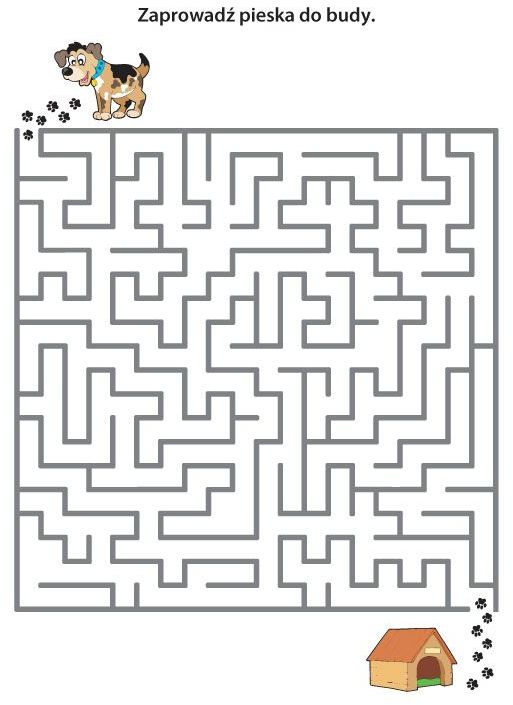 